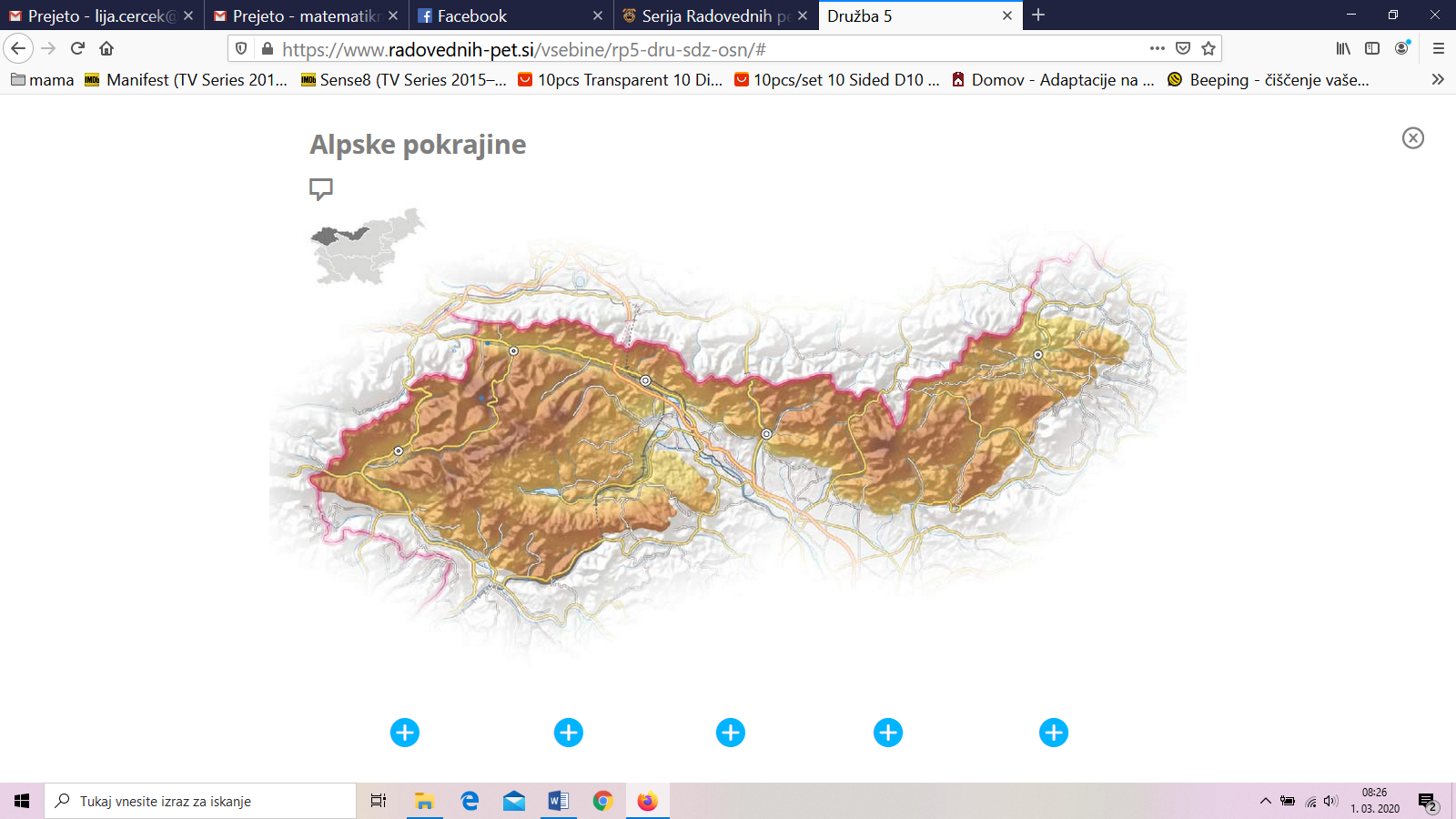 DELO Z ZELJEVIDOM: Poišči na zemljevidu vse stvari dane v tabeli. (Ponovitev Alpskega sveta).Vodovje: Najvišji vrhovi: Prelazi: Delitev: Večja naselja: Soča (A1),Triglav (B1),Predel (C1),Julijske Alpe (D1),Bovec (E1),Sava Dolinka (A2),  Stol (B2),Vršič (C2),Kamniško-Savinjske Alpe (D2),Kranjska Gora (E2),Sava Bohinjka (A3),Grintovec (B3).Ljubelj (C3).Karavanke (D3),Jesenice (E3),Meža (A4),Tržič (E4),Savinja (A5),Črna na Koroškem (E5).Bohinjsko jezero (A6).